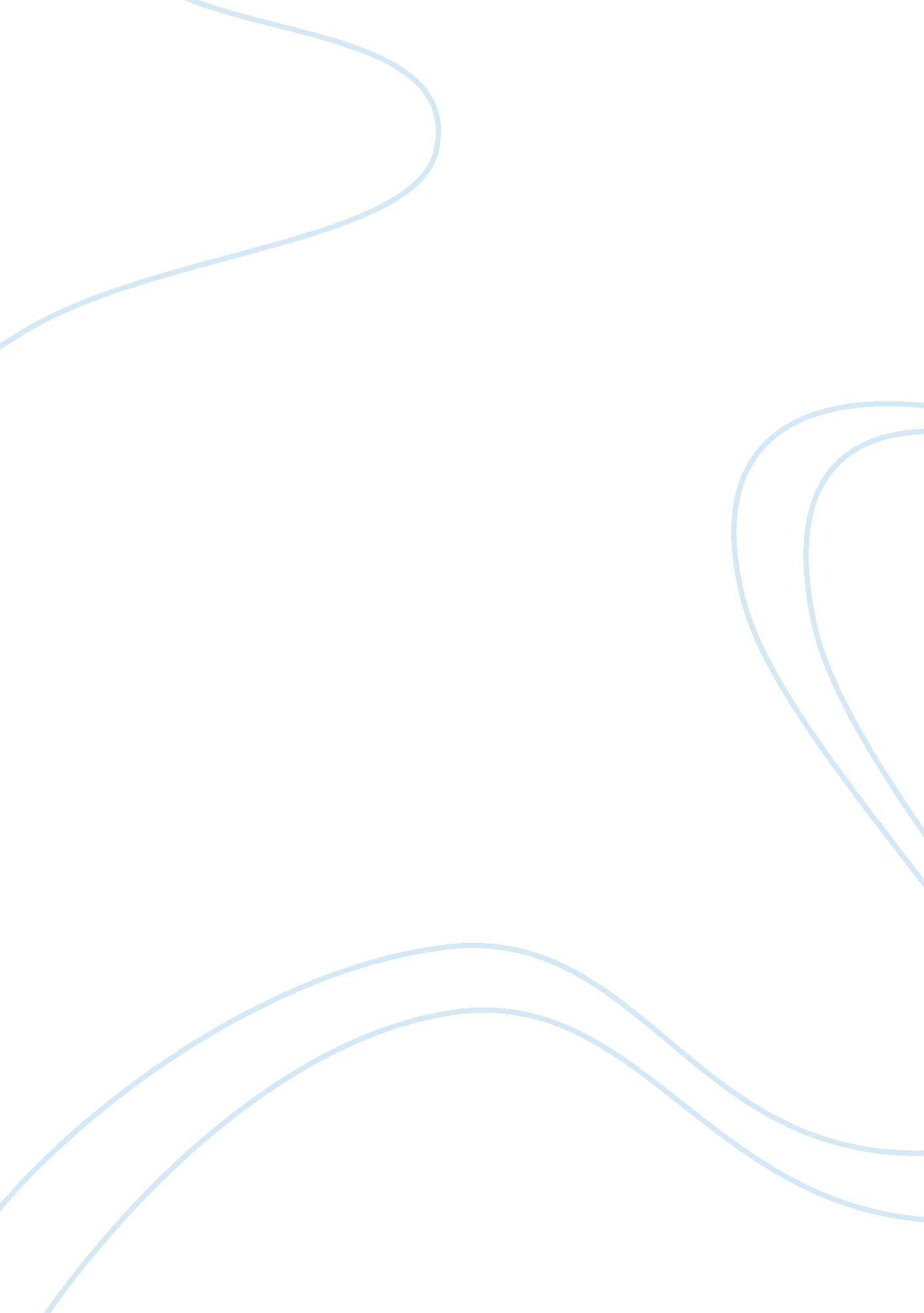 What are the advantages of internet essay sampleTechnology, Internet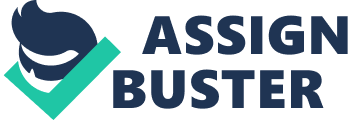 The advantages of using the internet Modern life would have been meaningless if Robert E. Kahn (1970) failed to invent the internet protocol suite. Today, the whole world has been turned into a global village with the advent of internet. The internet technology has contributed immensely contributed to the dissemination and communication  of information. To begin with, the internet can virtually allow people to communicate with others from all walks of life. For instance, it is easier and faster to send a text or e-mail message to anyone around the world thanks to internet. Secondly, internet is currently the only place on earth where one can search and access any kinds of information. Among some of the sites that offer access to any kinds of information via internet include Google and Yahoo. Third, it is through the internet that people meet in forums to discuss and share ideas and thoughts in regard to a particular issue at hand. Whether seeking to find the latest information about people, societies, celebrity life, companies or even love life, internet has a huge cache of all that sorts of information right at your disposal. in addition to ensuring global friendship, the internet is also important because it has enhanced entertainment where people troll various sites to enjoy. Entertainment is another prevalent reasons why numerous individuals want to surf the web. Actually, the web has turns out to be very fruitful in catching the multifaceted media outlet. Downloading diversions or simply surfing the big name sites are a portion of the utilizations individuals have found. Indeed, even big names are utilizing the web viably for special crusades. Other than that, there are various diversions that can be downloaded for nothing. The business of web based gaming has tasted sensational and wonderful considerations by amusement sweethearts. The web has additionally changed the excitements business. Individuals these days no compelling reason to go to a silver screen corridor to watch your most loved motion picture. Rather than watching motion pictures at silver screen now have organizations offering their administrations where you simply can downloads or arrange your most loved motion picture and watch it with a quick web association. Other than that, you likewise can download other vital programming or your most loved music in a matter of couple of minutes. Through the web, shopping has additionally got a total makeover because of the commitments of the web. You have numerous site offering an assortments of items on the web and one simply need to choose or offer for the coveted item and whole money related exchanges can be directs through the web. Web based business has an offices on account of the web and whole worldwide business arrangements can be directed over the web. Exchange of cash is additionally no longer a times devouring employment and with only a tick of a catch you can without much of a stretch exchanges assets to wherever you wish. Some of these administrations of courses include some major disadvantages. The web has made life exceptionally advantageous. With various online administrations you would now be able to plays out all your exchange on the web. You can books tickets for a motion picture, exchange reserves, pay service bills, charges and so forth, and ideal from your home. Some movement sites even plans a schedule according to your inclinations and deal with aircraft tickets, lodging reservation and so forth by utilizing web, buyers can look at the costs of item before settling on choices to buy. 